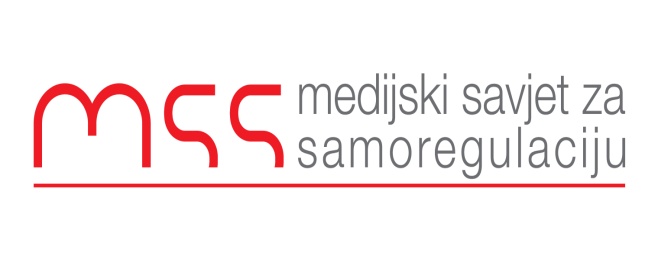 Podgorica 19.11.2016Predmet: Žalba zbog kršenja načela IV Kodeksa novinara Crne Gore u emisiji „Replika“ Televizije Crne Gore emitovane 24. oktobra 2016.RJEŠENJEKomisija za žalbe konstatuje da je u emisiji Replika, način na koji je iskazana sumnja u izvršenje teškog krivičnog djela kojim se “pravda” ili čini prihvaljivim ono što je tužilaštvo kvalifikovalo kao terorizam u pokušaju, problematičan, te da se u takvom kontekstu saopštena uvreda/kleveta mora posebno i razmatrati. Naime, iako je Komisija svjesna standarda da prag tolerancije javnog funkcionera mora biti mnogo veći od običnog čovjeka, u ovom slučaju smatramo da se isti ne može primijeniti. Povećanje praga tolerancije na ideju da je opravdano ubiti ili nauditi bilo kome, pa ni javnom funkcioneru nije evropski standard, naprotiv, njegova je suprotnost i zloupotreba. Komisija za žalbe, nadalje, konstatuje da se izostanak upozorenja voditeljke na ovakav sadržaj smatra neprofesionalnim. Iako Komisija uvažava argument uredništva da odgovornost snosi isključivo lice koje ih saopštava, a ne medij/urednik/voditelj, dobra novinarska praksa upućuje na potrebu za upozorenjem/ograđivanjem voditelja od uvredljivih sadžaja, te da ovakvo (ne) postupanje ne smije biti dio prakse i diskursa koji promoviše i podržava bilo koji medij, pogotovo ne javni servis. Zbog svega navedenog Komsija smatra da je u ovom slučaja došlo do kršenja načela IV Kodeksa novinara.ObrazloženjeMedijski Savjet za samoregulaciju je dobio žalbu od Demokratske partije socijalista zbog iznošenja uvreda i kleveta u emisiji “Replika” koja je emitovana 24.10.2016 na TV Crne Gore. Za DPS je sporno sledeće:” U pomenutoj emisiji pomoćnik glavnog urednika dnevnog lista „Dan“ Nikola Marković, koji je u emisiji učestvovao kao gost, rekao je da ga ne čudi to što je pripreman napad na predsjednika Vlade i Demokratske partije socijalista Crne Gore Mila Đukanovića. Citat: „Evo čuli smo da je spremano nešto Đukanoviću. Mene to ne iznenađuje. Mene ne iznenađuje da neko hoće da otme čovjeka koji se druži s mafijašima, s talijanskom mafijom. Pa to je njegovo društvo. S kim si takav si. Pogledajte ko su njegovi…“Za DPS je sporno i to što voditeljka i urednica emisije nije reagovala na ove tvrdnje.U žalbi se dalje tvrdi da :” U navedenom sadržaju nijesu ispoštovane citirane smjernice koje decidno navode da pravo na slobodu izražavanja ne može biti izgovor za vrijeđanje i klevetanje. Prekršaj je utoliko ozbiljniji što je tvrdnje izrekao iskusni novinar i urednik koji u dužem razdoblju obavlja dužnost pomoćnika glavnog urednika u jednom od crnogorskih medija, dakle osoba koja je upoznata sa svim odredbama Kodeksa novinara Crne Gore iz čega proističe zaključak da je tvrdnja izrečena sa predumišljajem. Posebnu težinu izrečenoj tvrdnji daje činjenica da je izostala reakcija urednice i voditeljke emisije.”Medijski savjet za samoregulaciju se obratio uredništvu TVCG sa zahtjevom za izjašnjenje povodom ove žalbe. Od ove medijske kuće nam je prosleđeno izjašnjenje i uredničkog tima i urednice i voditeljke emisije Nevenke Ćirović. Urednički tim smatra da:” da urednica i voditeljka te emisije nije prekršila profesionalne standarde i principe, jer nije mogla unaprijed znati šta će neko od sagovornika izreći. Smatramo da prigovor treba uputiti onome ko je iznio određene tvrdnje. Emisija je debatnog tipa u kojoj gosti iznose svoje stavove o određenoj temi i od svakog od gostiju očekuje se da se pridržavaju osnovnih etičkih pravila i normi. “Urednica Nevenka Ćirović u svom posebnom izjašnjenju žalbu smatra neosnovanom:” Ja nijesam, niti mogu biti odgovorna za izjave bilo kojeg gosta tokom emisije, niti je moguće predvidjeti šta će ko u živom programu izreći. Ja nijesam sudija, niti smijem biti sudija, koji može da u momentu presudi da li neko od gostiju za to što je izgovorio ima čvrste dokaze ili samo koristi pravo na slobodan komentar i ocjenu, garantovane novinarima upravo Kodeksom na koji se DPS u prigovoru poziva. Mi kao medij nijesmo odgvorni za prenošenje nečije izjave,već onaj koji tu izjavu daje.Upravo zato je, po zahtjevu  Evropske unije, dekriminalizovana kleveta u Crnoj Gori, te su s toga, Zakon kao i  praksa Suda za ljudska prava na strani medija i novinara kao nosilaca slobode govora.”Razmatrajući pomenuti prigovor Komisija za žalbe Medijskog savjeta za samoregulaciju se saglasila sa stavovima uredničkog tima i voditelja emisije da nije moguće unaprijed znati šta će ko od gostiju emisije koja ide uživo reći i izgovoriti. Shodno tome Komisija smatra da za sve stavove koje je iznio Nikola Marković u emisija Replika, koja je emitovana uživo, odgovornost snosi isključivo on koji ih je izrekao, a ne medij na kome su izgovorene. Program koji ide uživo je jednostavno takve prirode da nije moguće unaprijed znati šta će ko izgovoriti i odgovornost u tom slučaju ne može biti medija, već isključivo pojedinca koji iznosi ili zastupa određene manje ili više problematične stavove.Strandard jeste da prag tolerancije javnog funkcionera mora biti mnogo veći od običnog čovjeka. U ovom slučaju smatramo da se to ne može uzeti kao objašnjenje, jer niko ne smije, niti može, imati toleranciju na ideju da je opravdano ubiti ili nauditi bilo kome, pa ni javnom funkcioneru. Upravo to je kontekst onoga što je izgovorio Nikola Marković u emisiji koja je išla uživo. On je bio gost, ali je govorio i kao novinar i to je jasno predstavljeno. Ne postoji opradvanje da se sumnja u izvršenje teškog krivičnog djela smješta u izvitopereni kontekst kojim se nadalje uvredom/klevetom "pravda" ili čini prihvaljivim ono što je tužilaštvo kvalifikovalo kao terorizam u pokušaju.Što se postupanja voditeljke emisije tiče – činjenica je da je emisija išla uživo, da je više ljudi govorilo u isto vreme, odnosno da se vodila rasprava, što voditelja može ograničiti u brzini, odnosno procjeni kada treba da reaguje. Uzimajući sve to u obzir, smatramo neprimjerenim što je izostalo upozorenje voditeljke da ovakav način izražavanja i iznošenje ovakvih stavova nije prihvaljiv i da ne može biti dio diskursa koji promoviše bilo koji medij, pogotovo javni servis.Komisija za žalbe konstatuje da je u emisiji Replika došlo do kršenja načela IV Kodeksa novinara, jer voditeljka emisije nije reagovala na iznošenje uvreda i kleveta od strane gosta u emisiji i jer se nije ogradila od ovakvog govora. Prekršaj se odnosi na smjernicu 4.3 načela IV Kodeksa novinara:4.3. Uvreda i kleveta Mediji moraju da djeluju u dobroj vjeri, čak i kada upućuju jaku kritiku. Iako novinarska sloboda obuhvata i moguće pribjegavanje određenom stepenu pretjerivanja, provokacije ili vrijeđanja, nije prihvatljivo klevetanje, niti izrazi koji nisu opravdani za potrebe izvještavanja o pitanjima u interesu javnosti. Pod uvredljivim govorom podrazumijeva se bezrazložan lični napad na osobu i on ne može biti zaštićen pravom na slobodu izražavanjaKomisija za monitoring i žalbeAneta SpaićSonja DrobacDanilo BurzanBranko VojičićRankoVujović